Уголки безопасности дорожного движенияв группах детского садаЗаинтересованность детей в обучении правил дорожного движения (ПДД) – ключ их безопасности на проезжей части в будущем. Поэтому для поддержания внимания и хорошего запоминания информации необходим игровой подход. Уголок ПДД в детском саду поможет создать развлекательную и одновременно познавательную обстановку. Его функция должна заключаться в объяснении в игровой форме правил поведения на проезжей, пешеходной части и железнодорожных путях.  Уголок ПДД в детском саду должен иметь несколько особенностей                         в зависимости от возраста детей. В младшей группе до детей должны быть донесены знания о самых распространенных знаках и видах транспорта с использованием осязаемых предметов, картин и ролевых игр. Не стоит сразу предлагать продвинутые электронные способы обучения, что может сделать неинтересным для ребенка вырезание предметов из цветной бумаги, лепку из пластилина и прочее. В старшем дошкольном возрасте количество мультимедийных способов обучения может быть увеличено. Детям также следует показать информацию о сложных дорожных пересечениях, виды специализированных машин (скорой помощи, полицейского автомобиля), более широкий спектр знаков (дети, переход или проезд на велосипедах запрещены, а также подземный и пешеходный переход, обозначение установочного пункта и прочее). Мы активно работаем с детьми в данном направлении и постоянно пополняем материал. Сейчас уголки безопасности дорожного движения выглядят так!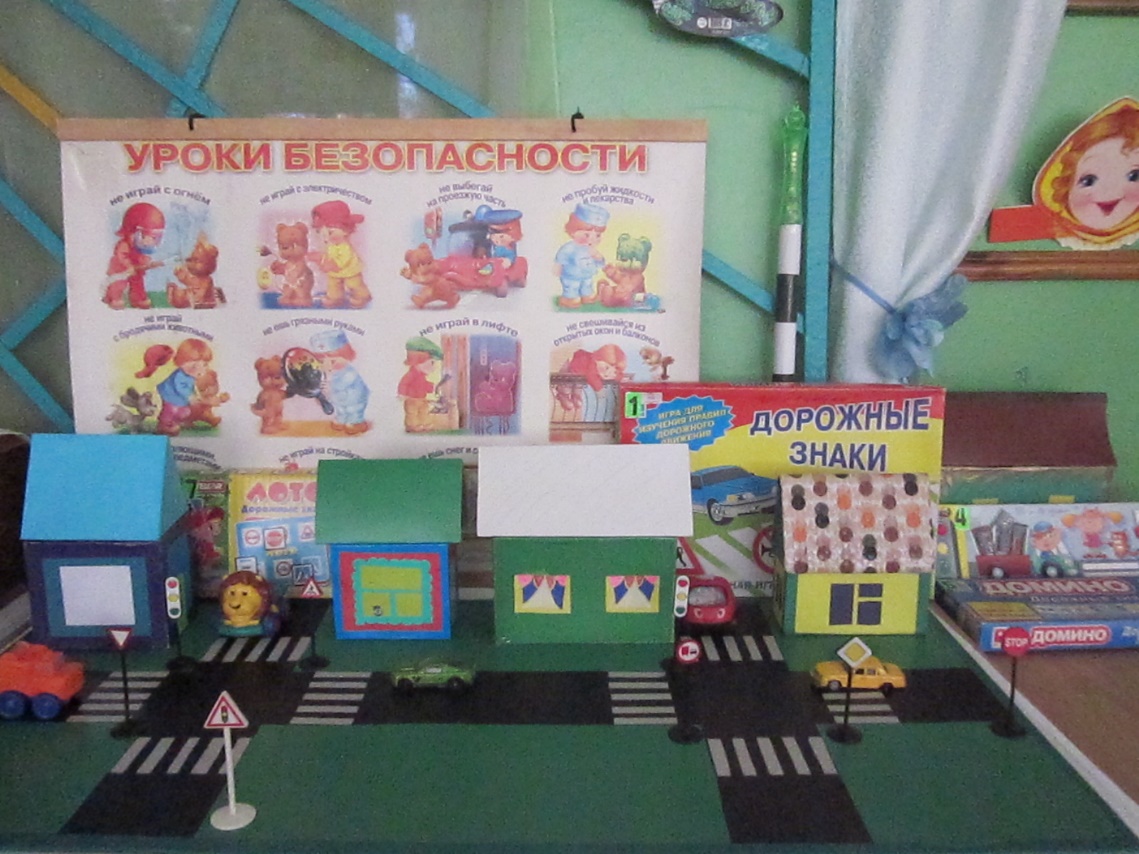 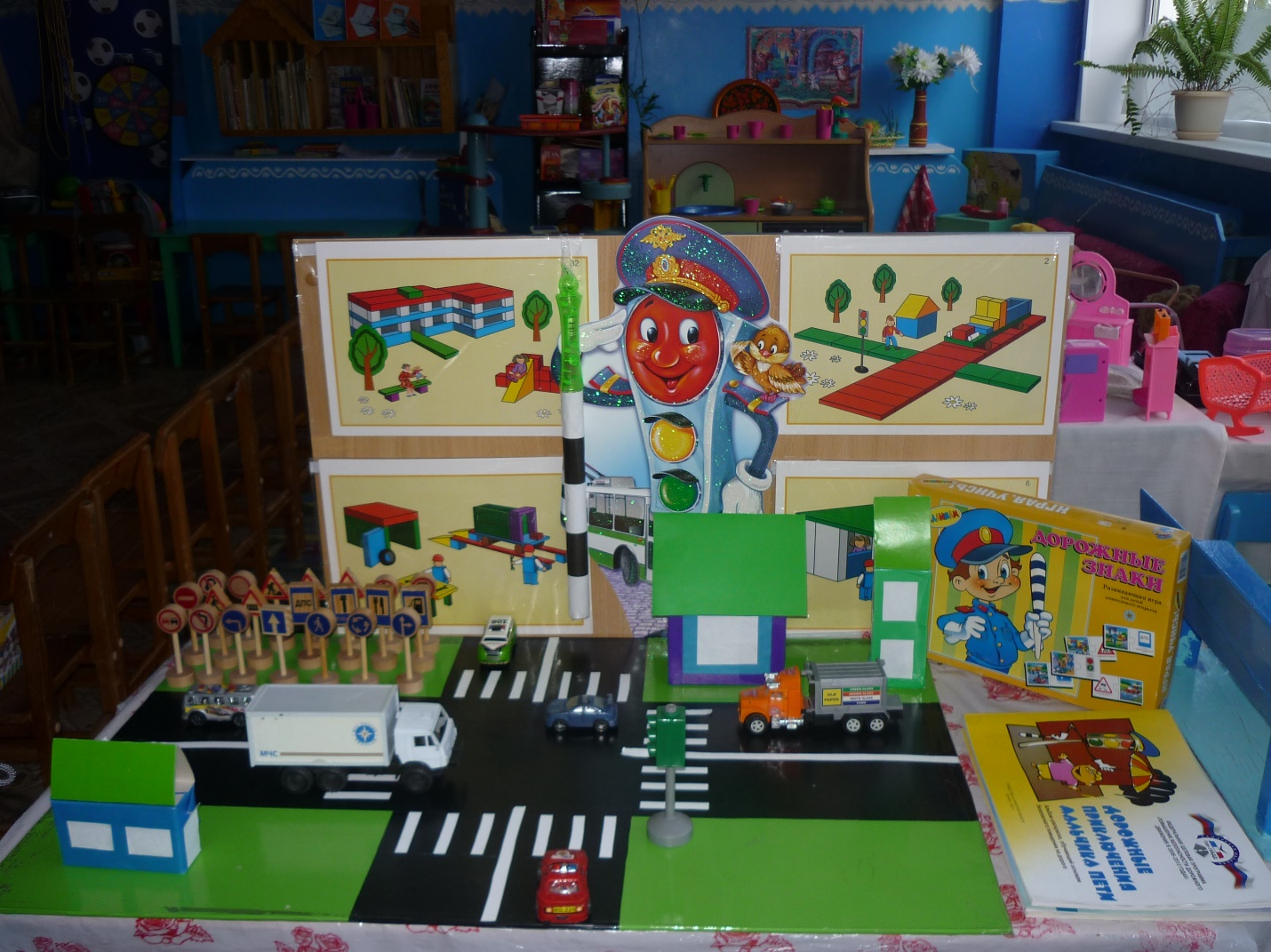 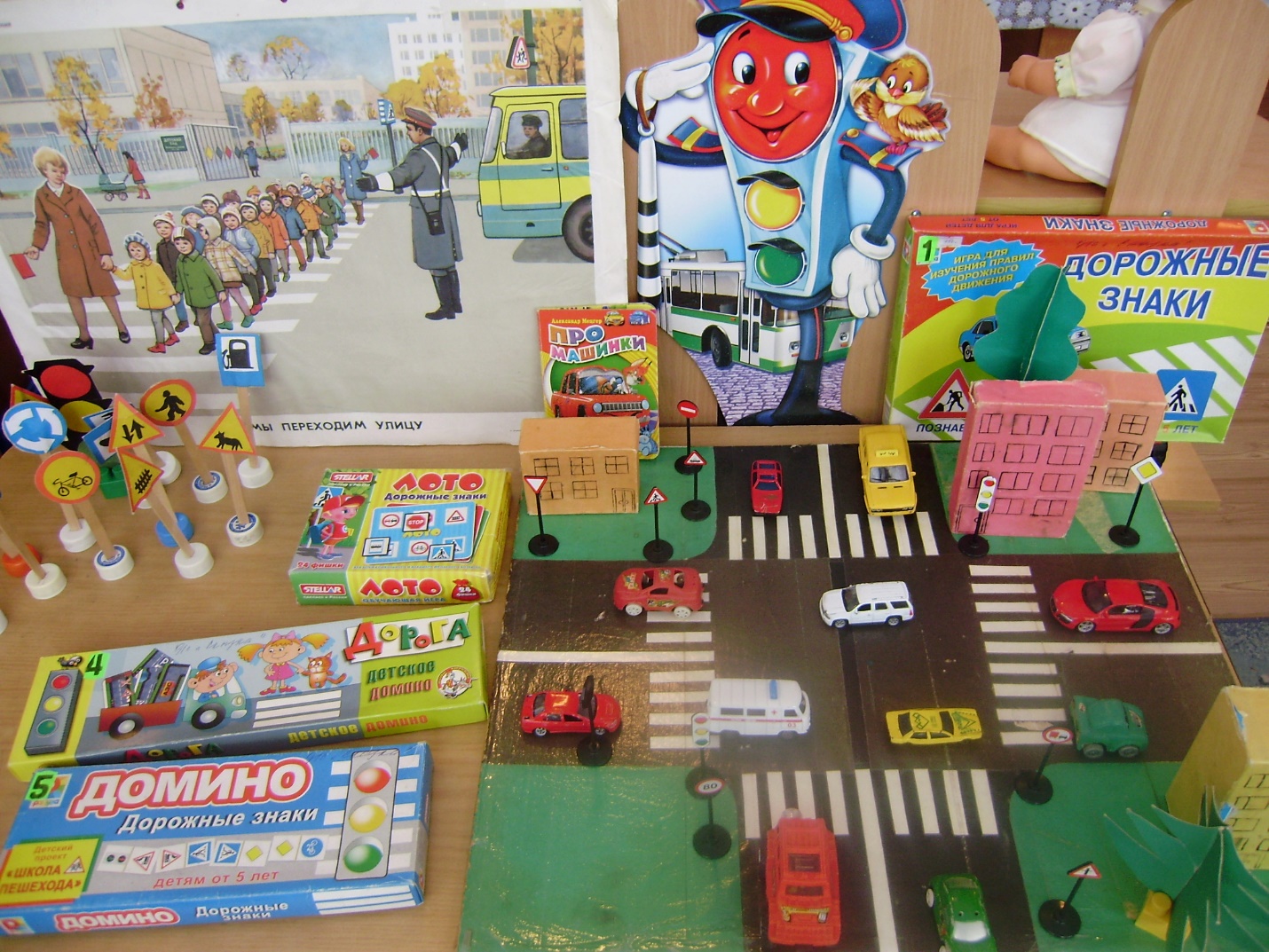 